To:[Please enter here the name and address of the rights owner of the material mentioned below. Usually this is the publisher of your source publication, sometimes this is the originator. Please check the copyright notice of the source publication or the copyright given in the illustration or in the figure caption.]I am preparing  with the following bibliographic data:to be published by  and I am requesting permission to use the material described below from your publication(s) as follows:Author(s):      Book title:      	Edition:      or
Journal title:      	Volume:      
Article title:      Material to be used:      Page(s):      Publisher:      Year of publication:      We will ensure that full acknowledgment will be given to your publication.Would you kindly grant permission for our original publication, as well as for all revisions or versions, future editions, in any medium, such as in its electronic form (offline, online), and for all translations in any foreign language throughout the world. We would like to ask you to sign below and return the form to the address given below:Thank you very much for your kind assistance.Date:      					Requested by:       Address:      Permission granted:Date:Permission Form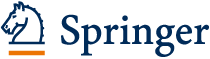 